ОПЕРАЦИЯ   « М А К – 2023»
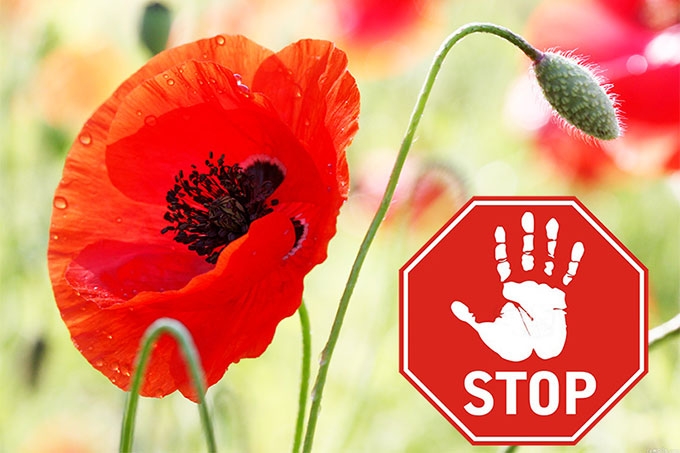 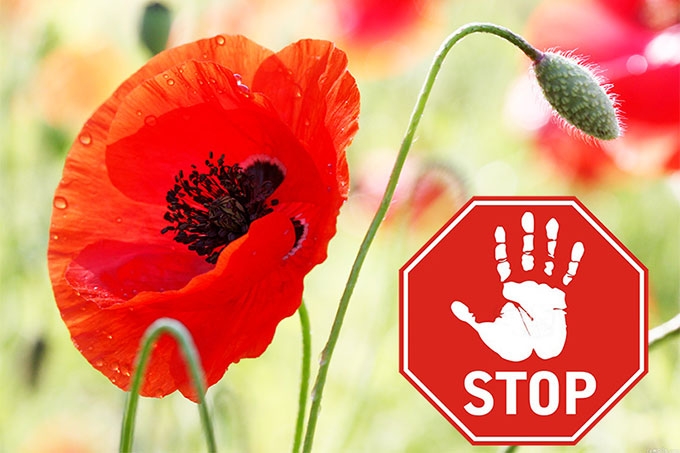 Уважаемые жители и гости Южного сельского поселения Крымского района!На территории муниципальных образований  Краснодарского края проводится ежегодная межведомственная комплексная оперативно-профилактическая операция «Мак-2023», I этап которой проходит с 29 мая по 7 июня 2023 года.Основные цели и задачи операции – выявление, предупреждение и ликвидация сырьевой базы наркосодержащих растений и оздоровления наркообстановки на территории муниципальных образований Краснодарского края; Если у Вас есть информация о фактах незаконного оборота  и потребления наркотиков, посева, произрастания, культивирования наркосодержащей растительности, обращайтесь по  указанным телефонам:– дежурная часть Отдела МВД России по Крымскому району: 8(86131) 4-78-85 (круглосуточно); полиция: 02;– антинаркотическая комиссия муниципального образования Крымский район: 8 (86131) 2-17-53    (с 9:00  до 17:00 в рабочие дни);– телефон доверия ГУ МВД России по Краснодарскому краю:8(861) 224-58-48 (круглосуточно).Звонок может быть анонимным!